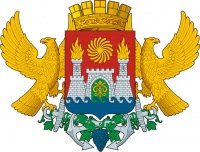 АДМИНИСТРАЦИЯ ГОРОДСКОГО ОКРУГА С ВНУТРИОРДСКИМ ДЕЛЕНИЕМ«ГОРОД МАХЧКАЛА» МУНИЦИПАЛЬНОЕ БЮДЖЕТНОЕ ОБЩЕОБРАЗОВАТЕЛЬНОЕ УЧРЕЖДЕНИЕ«НАЧАЛЬНАЯ ШКОЛА – ДЕТСКИЙ САД №66»________________________________________________________________________________                                        Отчетоб открытии Парты ГерояНа основании приказа № 08-02-1-1139/22 Министерство образования и науки Республики Дагестан 09 декабря 2022 года в МБОУ «Начальная школа – детский сад №66» прошел Единый день открытия Парты Героя.  «Парта Героя» - это ученический стол, на котором размещена фотография Героя Нурмагомеда Энгельсовича Гаджимагомедова, факты о его биографии и информация о заслугах.
Цель проекта –напомнить ученикам о земляке – Герое, совершившем доблестный поступок, проявивший личное мужество и готовность к самопожертвованию.
 Право первыми сесть за «Парту героя» представилось,    отличникам учёбы.
Память о погибших - долг каждого живущего. Забыть прошлое – значит предать память о людях, которые отдали жизнь за честь Родины. Будем их помнить вечно! Ул. М. Гаджиева, 198 «а», г. Махачкала, республика Дагестан, 367032тел. (8722) 694809, е-mail: progim_66_mchk@mail.ru